Request Reference: 17180657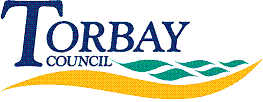 Date received: 28 July 2017Date response sent: 18 August 2017This request relates to schools and academies only.1.	Does your organisation supply or recommend budgeting software or spreadsheets to schools and/or academies under your jurisdiction? 	Supply / Recommend / Neither Software / Spreadsheet / Neither	A spreadsheet may be provided if requested.2.	If you answered ‘software’ to Q1, is this a software solution provided by a third-party? If so, (2.1) who is the third-party software provider and (2.3) what is the annual contract value?3.	If you answered ‘Y’ to Q2, when is the contract due for renewal? 4.	If you answered Q3, when will the contract notice for renewal be issued prior to auto-renewal? 1 month / 3 months / 6 months / Other   Please specify:		Not applicable5.	Do you supply first-line support (user and technical support) to schools for the budgeting solution? If yes, is this maintained schools or academies? 	Yes, maintained schools only6.	Are all schools and/or academies under your jurisdiction free to make devolved budgeting software procurement decisions? Maintained / Academies / Both 	Additional info:7.	If your organisation has not already done so, do you plan to roll-out a preferred budgeting solution for your schools and/or academies? Maintained / Academies / Both Traded ServicesThe following table is with regards to other professional services you provide to schools and/or academies. Please circle/give details as required.Maintained YesAcademiesYesMaintained NoAcademiesNoProfessional Services in Schools and/or AcademiesFinanceICTManagement Information Systems (pupil and staff data)Human ResourcesQ1. Do you provide support directly to your schools or academies as part of a professional service offering?YesNoYesYesQ2. If you answered ‘N’ to Q1, do you contract this out to a third-party company/partner and if so, who?N/ANoN/AN/AQ3. Does the professional service include helpdesk support, onsite consultancy or both?Both Helpdesk and Onsite consultancyN/ABoth Helpdesk and Onsite consultancyBoth Helpdesk and Onsite consultancyQ4. If you subcontract the professional service, when is it due for re-tender? N/AN/AN/AN/AWhat is the notice period required by the existing provider prior to auto-renewal?N/AN/AN/AN/AQ5. Will you be competitively tendering the professional service in the next 12 months? If so, when? NoNoNoNoQ6. What systems do your schools/academies use?Please highlight all that apply:CoreroFMSHCSSPS FinancialsSageThis information is note held. Please contact schools directly. www.torbay.gov.uk/schools-listSIMSThis information is note held. Please contact schools directly. www.torbay.gov.uk/schools-listQ7. What system(s) do your schools or academies receive first-line support from you? (User and technical support)FMSHCSSThis information is note held. Please contact schools directly. www.torbay.gov.uk/schools-listThis information is note held. Please contact schools directly. www.torbay.gov.uk/schools-listThis information is note held. Please contact schools directly. www.torbay.gov.uk/schools-listQ8. If you are a local authority is the first-line support offered to maintained schools only or local academies also?MaintainedN/ABothBothQ9. Are all schools and/or academies free to make individual professional service procurement decisions?Yes – BothYes - BothYes – BothYes – Both 